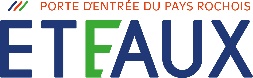 Repas « AU PLAISIR DE SE REVOIR « du 9 octobre 2021Pour une meilleure organisation, nous vous remercions de confirmer votre présence auprès des services de la mairie avant le 16 septembre 2021.  NOM ……………………………………………………………………………Prénom ……………………………………………………..NOM ……………………………………………………………………………Prénom ………………………………………………………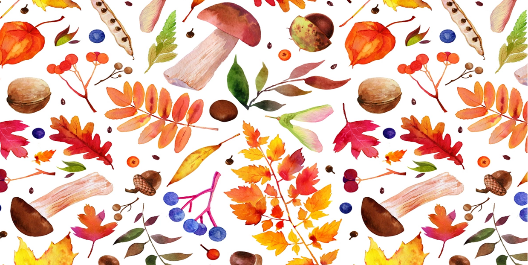  Participera au repas Ne participera pas au repas                            Vous pouvez aussi vous inscrire en téléphonant au 04 50 03 02 44 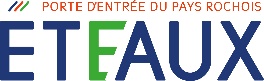 Repas « AU PLAISIR DE SE REVOIR « du 9 octobre 2021Pour une meilleure organisation, nous vous remercions de confirmer votre présence auprès des services de la mairie avant le 16 septembre 2021  NOM :……………………………………………………………………………Prénom :……………………………………………………..NOM :……………………………………………………………………………Prénom :……………………………………………………… Participera au repas Ne participera pas au repas                            Vous pouvez aussi vous inscrire en téléphonant au 04 50 03 02 44 